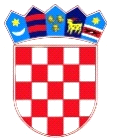                    REPUBLIKA HRVATSKA   DUBROVAČKO-NERETVANSKA ŽUPANIJA                          OPĆINA TRPANJ                     OPĆINSKI NAČELNIK KLASA: 944-02/21-01/01
URBROJ: 2117 /07-05/01-21-1Trpanj, 27. rujna 2021.Na temelju članka 132., a u svezi s člankom 59. stavak 1. točku 3. i članak 60. točku 3. Zakona o komunalnom gospodarstvu (Narodne novine br. 68/18, 110/18.-Odluka USRH i 32/20) i Objašnjenja Državne geodetske uprave (KLASA: 011-01/19-01/03, URBROJ: 541-01-19-11 od 02.04.2019. godine) Općina Trpanj objavljuje                                                         JAVNI POZIVOvim pozivom obavještavaju se nositelji prava na nekretninama koje graniče sa zemljištem (u nastavku: nositelji stvarnih prava) na kojem je izvedena komunalna infrastruktura PARKIRALIŠTE I PARK ISPOD CRKVE SV. PETRA I PAVLA u naselju Trpanj, u K.O. Trpanj, izvedeno na k.č. *275, *276/1, *276/2, 227/2, 230/1, 231, 232, 238, 239, 241, 242/1, 242/2, sve k.o. Trpanj, o započinjanju postupka evidentiranja predmetne komunalne infrastrukture u katastarski operat i zemljišnu knjigu.Evidentiranje će se izvršiti sukladno članku 132. Zakona o komunalnom gospodarstvu (Narodne novine 68/18, 110/18 - Odluka USRH  i 32/20), temeljem kojeg se komunalna infrastruktura evidentira u katastru i upisuje u zemljišnu knjigu kao – javno dobro u općoj uporabi u neotuđivom vlasništvu Općine Trpanj.Geodetski elaborat izvedenog stanja komunalne infrastrukture izradio je Ured ovlaštenog inženjera geodezije Petra Ćurkovića iz Orebića, ul.Joza Šunja 13. Obilježavanje granica zemljišta na kojem je izgrađena predmetna komunalna infrastruktura izvršiti će se dana 15. studenog 2021. godine s početkom u 9:00 sati.    Uvid u geodetski elaborat izvedenog stanja, uz davanje potrebnih objašnjenja, može se izvršiti u prostorijama Općine Trpanj, dana 15. studenog 2021. godine u 10:00 sati. Ovaj poziv objaviti će se u tisku  „Slobodna dalmacija“,  na internet stranici Općine Trpanj, te oglasnoj ploči Općine Trpanj.  OPĆINSKI NAČELNIK Jakša Franković, dipl.oecc